ZÁVAZNÁ REZERVACE UBYTOVÁNÍ 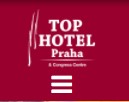 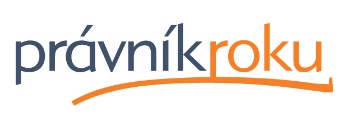 CENÍK UBYTOVÁNÍ (včetně DPH):ZASÍLEJTE NA:
E-mail: revenue@tophotel.cz
Adresa: TOP HOTEL Praha, REZERVACE, Blažimská 1781/4, 149 00 Praha 4 - ChodovCENA PRO ÚČASTNÍKY GALAVEČERA PR 20/21CENA PRO ÚČASTNÍKY GALAVEČERA PR 20/21CENA PRO ÚČASTNÍKY GALAVEČERA PR 20/21CENA PRO ÚČASTNÍKY GALAVEČERA PR 20/21Počet pokojů:Počet osob:Jednolůžkový pokoj EXECUTIVE nebo SUPERIOR se snídaní/noc:2 000 KčDvoulůžkový pokoj EXECUTIVE nebo SUPERIOR se snídaní/noc:2 400 KčBUSINESS APARTMÁ se snídaní/noc:3 600 KčPřistýlka:700 KčPříplatek za zvíře:300 Kč/malé500 Kč/velkéJméno advokáta:Název AK:Jména dalších osob:Telefon:E-mail: